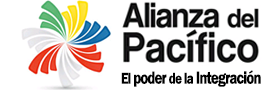 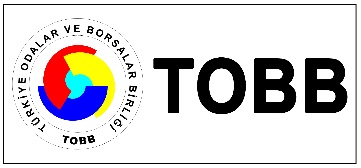 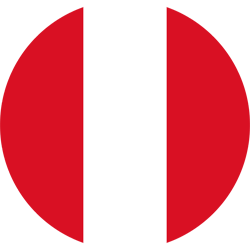 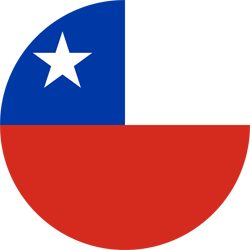 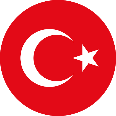 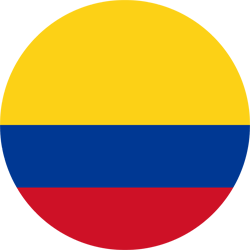 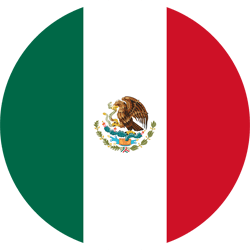 BUSINESS OPPORTUNITIES IN PACIFIC ALLIANCE: TURKEY, PERU, CHILE, COLOMBIA, MEXICOTOBB, 6 NOVEMBER 2018NAME-SURNAMECOMPANY NAMEPOSITIONFIELDSBUSINESS WITH PERU, CHILE, COLOMBIA, MEXICOTELE-MAIL